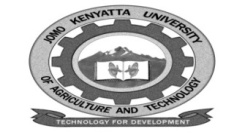 W1-2-60-1-6JOMO KENYATTA UNIVERSITY  OF AGRICULTURE AND TECHNOLOGYUNIVERSITY EXAMINATIONS 2014/2015YEAR III SEMESTER II  EXAMINATION FOR THE DEGREE OF BACHELOR OF SCIENCE IN MEDICAL MICROBIOLOGYSBT 2311:  RESEARCH METHODOLOGY AND EXPERIMENTAL  DESIGNDATE:DECEMBER 2014                                                               TIME: 2 HOURSINSTRUCTIONS:  Answer question one (compulsory) and any other two questions.QUESTION ONE a.	Define the term qualitative research and outline four types of questions that it 	seeks to answer. 								(5 marks)b.	Outline three conditions that determine whether a problem requires research.											(3 marks)c.	What information should be included in the statement of a problem in a research 	proposal?									(5 marks)d.	Why is literature review important when preparing a  proposal?	( 4 marks)e.	List five characteristics of good research objectives.			(5 marks)f.	Describe the following types of variables:  Background variables, confounding 	variables composite variables.						(3 marks)g.	Citing specific examples, describe four types of scales of measurements.											(4 marks)h.	How can sampling error be minimized?					(1 mark)QUESTION TWODiscuss methods of data collection.						(20 marks)QUESTION THREEDescribe types of study designs.							(20 marks)QUESTION FOURTo invest in research is to invest for a better future.  Does this statement sound true.  Justify your answer.									(20 marks)